CATANDUVAS 14DE ABRIL DE 2020	PROFESSORA:	TERÇA-FEIRAALUNO:LER E COPIAR O POEMA 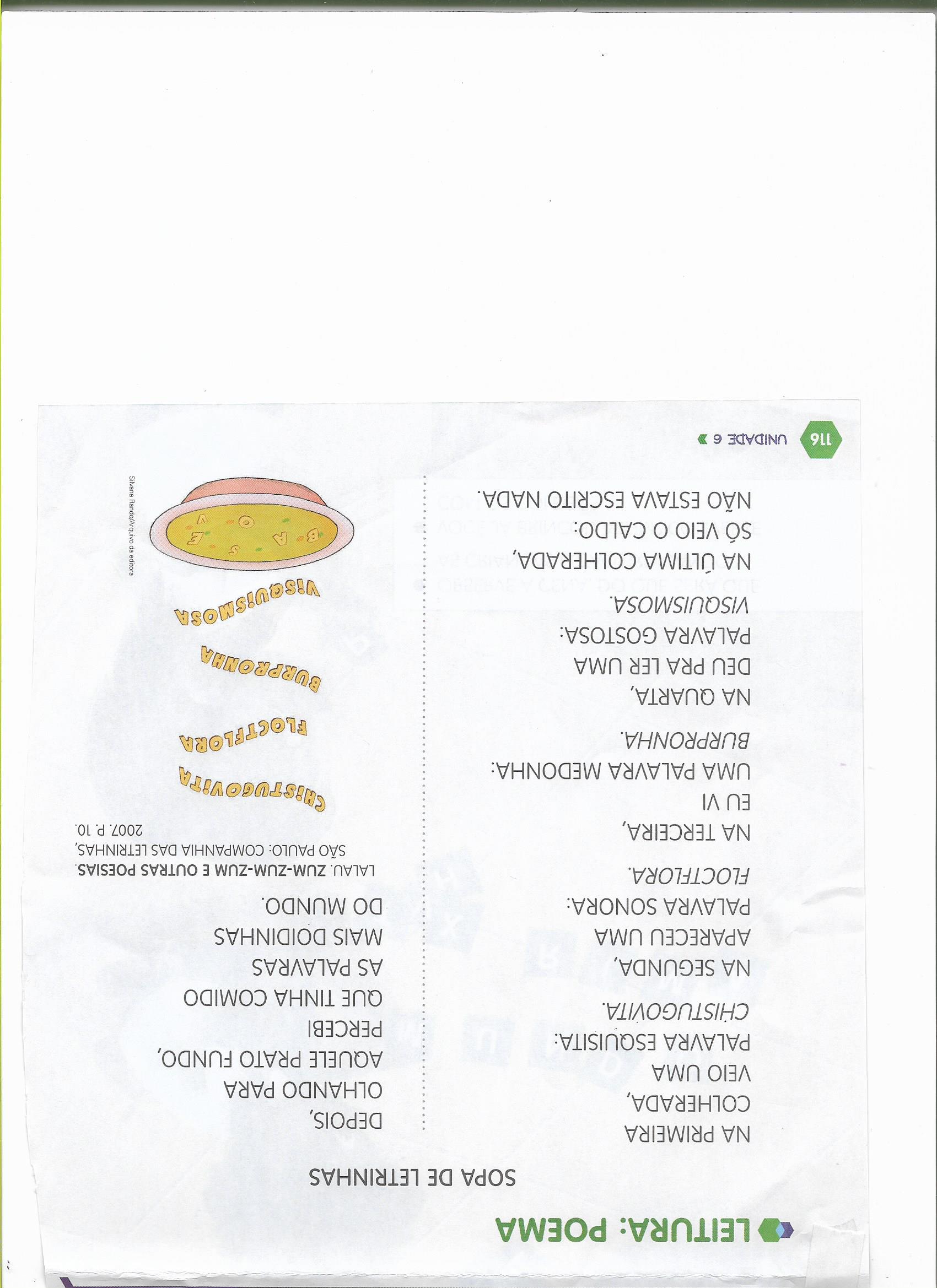 INTERPRETAÇÃO:POR QUE O POEMA RECEBEU O TÍTULO SOPA DE LETRINHA?O QUE VOCÊ ENTENDEU POR SOPA DE LETRINHAS?QUANTAS LETRAS DO ALFABETO USAMOS PARA ESCREVER: SOPA DE LETRINHA?QUANTAS SÃO AS VOGAIS? ___________QUANTAS SÃO AS CONSOANTES? _________MATEMÁTICA RESOLVA OS PROBLEMAS:ANDRÉ ESCREVEU 10 PALAVRAS, PEDRO ESCREVEU 12 PALAVRAS. QUANTAS PALAVRAS ESCREVERAM OS DOIS JUNTOS?OPERAÇÃO / R:QUEM ESCREVEU MAIS PALAVRAS?R:QUANTAS PALAVRAS ESCREVEU O PEDRO?R:CALCULE MENTALMENTE E COLOQUE O RESULTADO:8 – 4 =7 – 4 =6 – 4 = 4 – 4 = 9 – 4 =9 – 5 = 9 – 6 =9 – 7 = 9 – 8 = 7 – 1 = 7 – 2 =7 – 3 =7 – 4 =7 – 5 = CATANDUVAS 15DE ABRIL DE 2020	PROFESSORA:	QUARTA-FEIRAALUNO:LER O POEMA: SOPA DE LETRINHAS EM VOZ ALTA PRONUNCIANDO CORRETAMENTE AS PALAVRAS.DESENHE UMA SOPA DE LETRINHAS BEM LEGAL.COPIE DO POEMA PALAVRAS QUE RIMAM COM:COLHERADA – FUNDO – MEDONHA – GOSTOSA – SONORA –  PESQUISE E ESCREVA OU COLE PALAVRAS COM: H – NH – PR – TR – LH –MATEMÁTICA RESOLVA AS OPERAÇÕES AGORA COPIE O RESULTADO DE CADA OPERAÇÃO E ESCREVA COMO SE LÊ:93 – NOVENTA E TRÊSCATANDUVAS 16DE ABRIL DE 2020	PROFESSORA:	QUINTA-FEIRAALUNO:LER NOVAMENTE O POEMA SOPA DE LETRINHAS?ASSINALE A RESPOSTA CORRETAO POEMA SOPA DE LETRINHAS TEM A INTENÇÃO DE:            FAZER UMA BRINCADEIRA            INFORMAR             DIVERTIR POR QUE NA ÚLTIMA COLHERADA DE SOPA SÓ VEIO O CALDO? R: COPIE DO POEMA A ESTROFE QUE VOCÊ MAIS GOSTOU?PINTE NO POEMA AS PALAVRAS COM 3 SÍLABAS E DEPOIS COPIE-AS:ESCREVA COMO SE LÊ OS NÚMEROS 1 – UM3 – 5 – 7 – 9 – 11 – 13 – 15 – 17 – 19 – 21 – 23 – 25 – 27 – 30 – 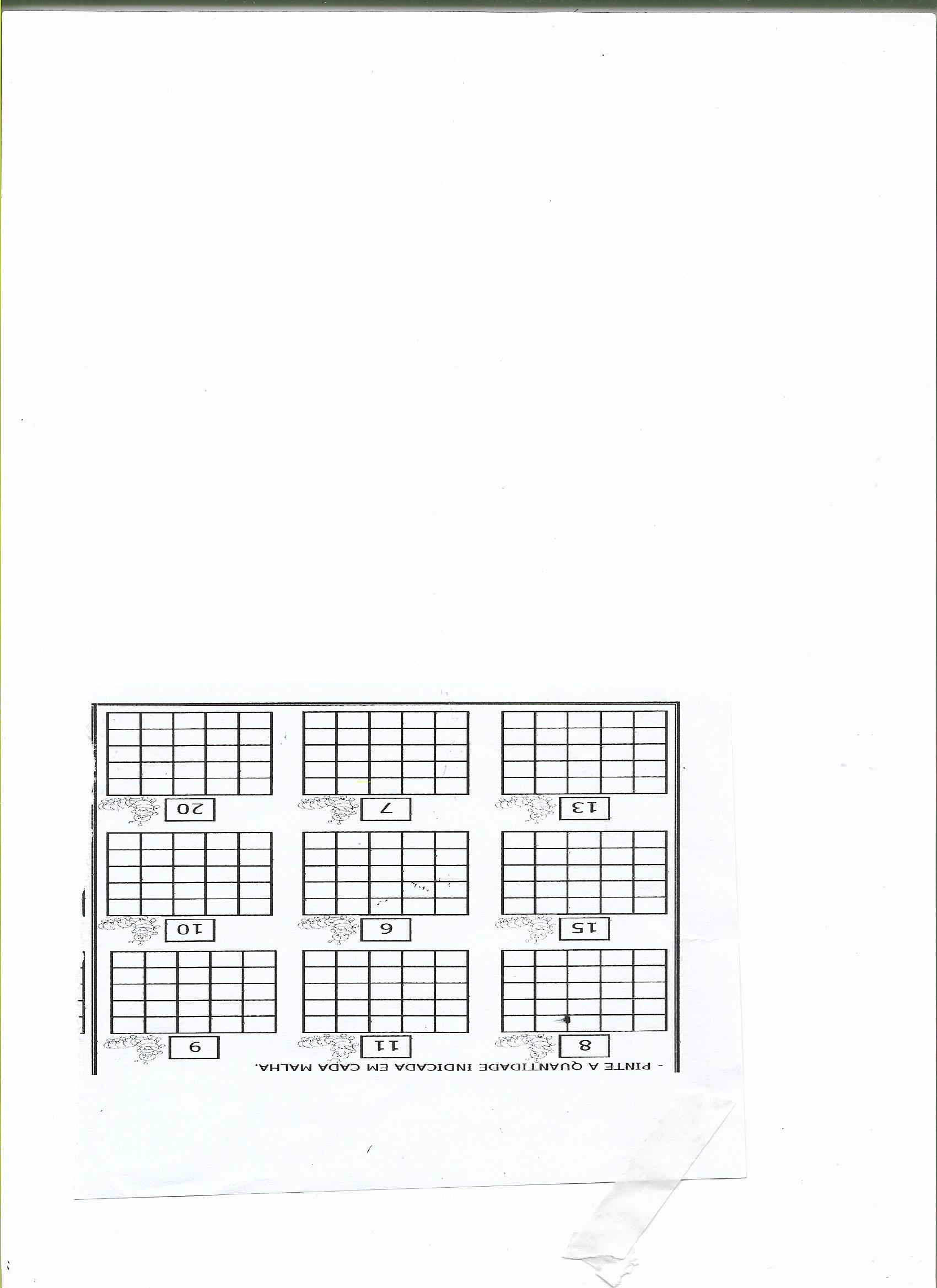 CATANDUVAS 16 DE ABRIL DE 2020	PROFESSORA:	SEXTA-FEIRAALUNO:LER O POEMA SOPA DE LETRINHAS COM ATENÇÃOFORME 1 VERSINHO COM SOPA DE LETRINHASUSE AS LETRINHAS DA SOPA E ESCREVA O NOME DOS DESENHOS ABAIXO DEPOIS PINTE – OS.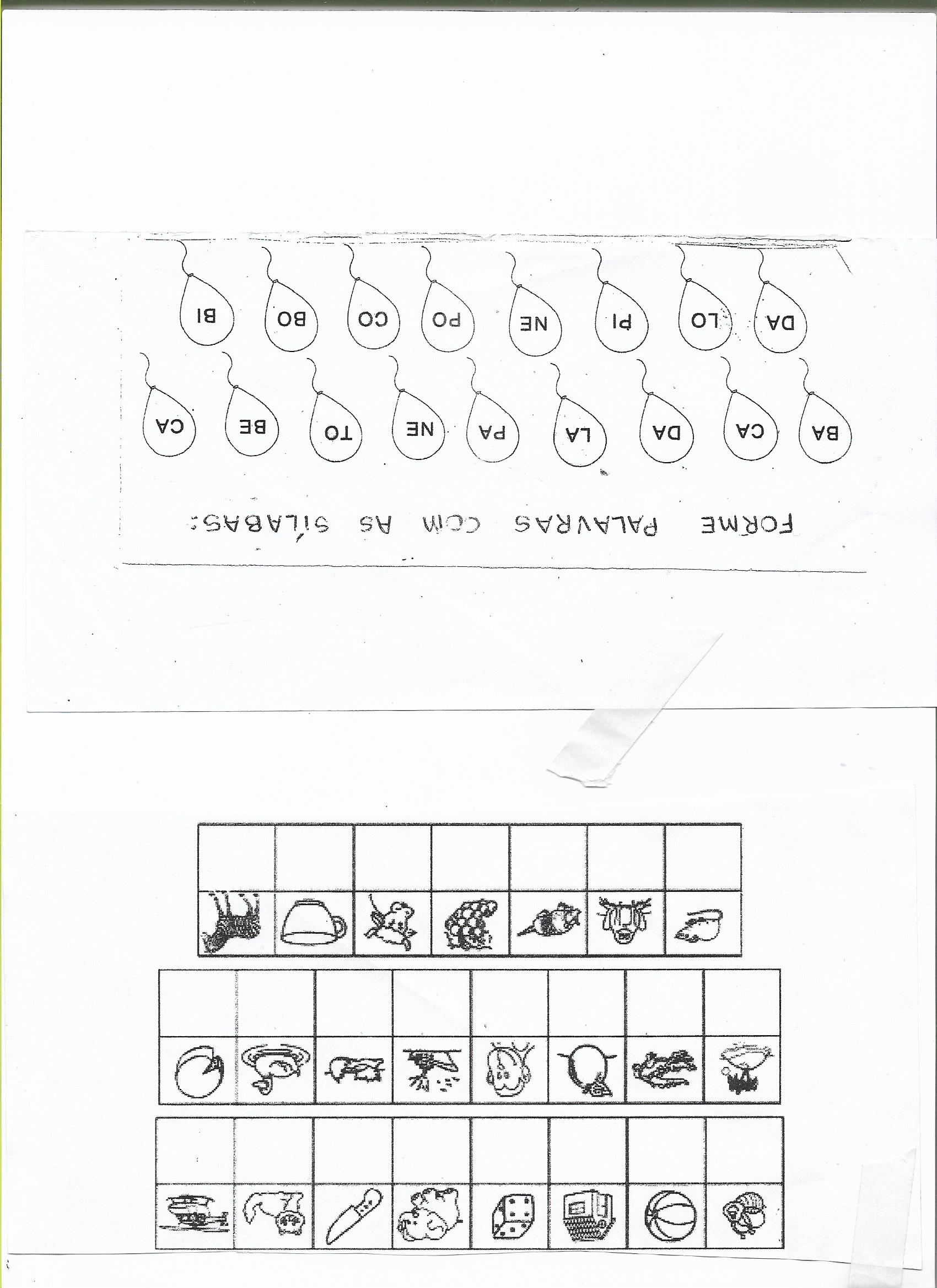 MATEMÁTICA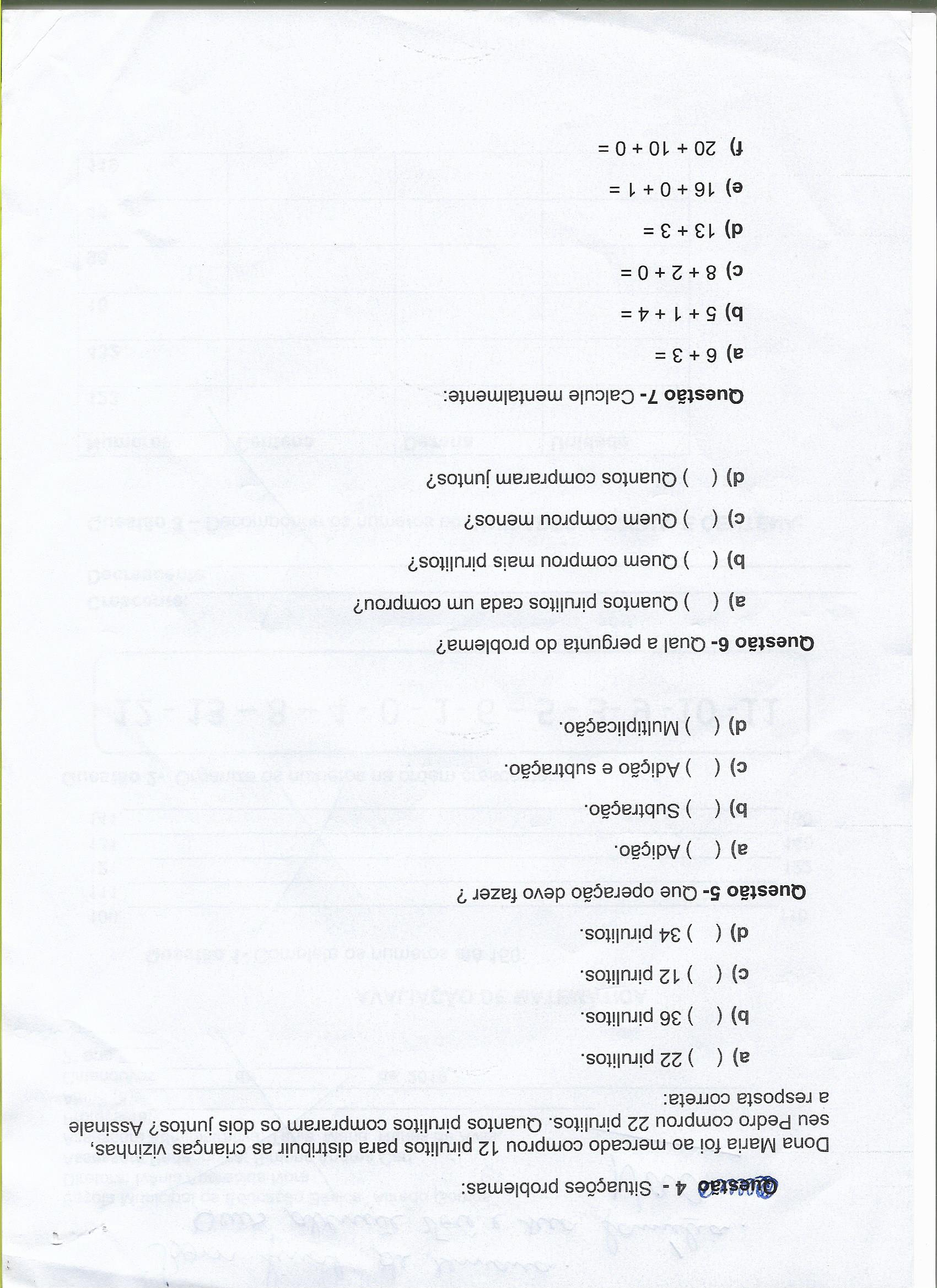 BOM FINAL DE SEMANA DEUS ABENÇOE VOCÊ E SUA FAMÍLIA    52+ 41   93   53+ 12   65+ 18   36+ 11   19+ 10   20+ 11  41-21  53-12  65-18  36-11  19-10  20-11